Lancaster Seventh-Day Adventist ChurchA House of Prayer for All People 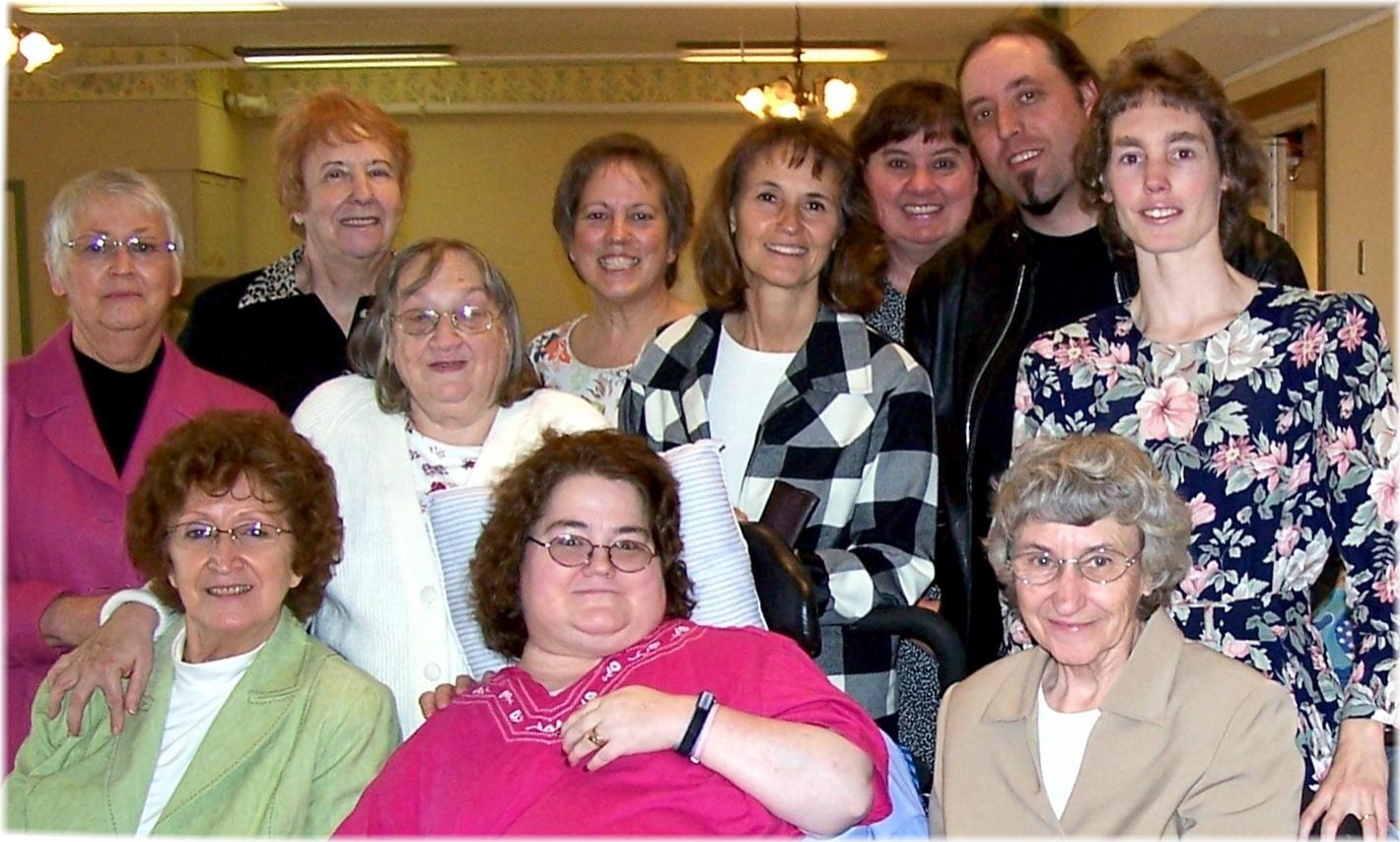 Nursing Home Visit – November 14, 2009